ПОРТФОЛИООсновные сведенияобразованиеДиссертации преподавателяДиссертации, защищенные под руководством преподавателяОпыт работыПовышение квалификацииПреподаваемые дисциплиныОбласть научных интересовНаучные проектыучастие в Конференциях, семинарах и т.п.Основные публикации с 2010 г.Индекс Хирша – 1 (по данным баз данных научной информации стран СНГ (РИНЦ), количество публикаций – более 100инновационная деятельность преподавателяГрамоты, благодарности, наградыДостижения обучающихсяУчастие в программах дополнительного образованияУчастие в разработке нормативно-правовых документов (разработка клинических протоколов и др.)Участие в формировании имиджа УниверситетаДеятельность преподавателя в экспертной деятельностиОракбай Ляззат ЖадигеровнаФ.И.О. (полностью),Заведующий кафедры Гигиена и эпидемиологиядолжность, наименование кафедры/курсаДата рождения21.06.1968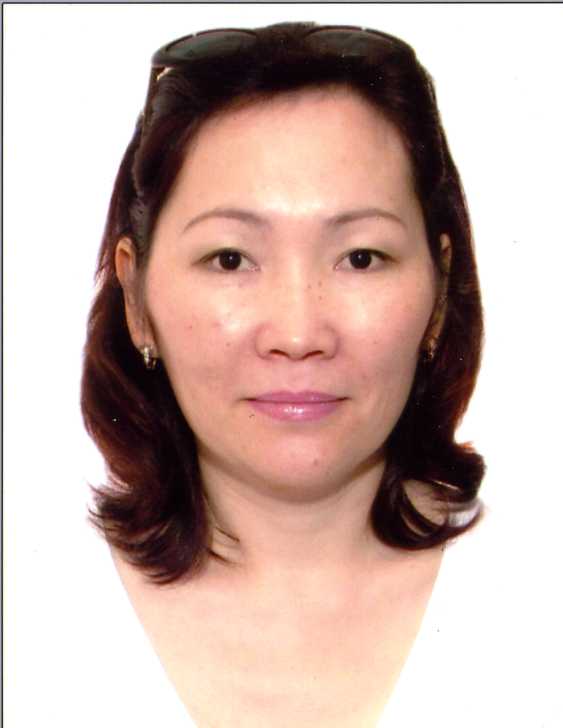 должностьзаведующий кафедройученая степеньдоктор медицинских наукученое званиедоцент№\пгод окончанияОфициальное название учебного заведенияСпециальность/ направлениеКвалификация11991Алма-Атинский государственный медицинский институтЛечебное делоВрач-терапевтНазвание (ученая степень, специальность, тема)год защиты, серия, номер дипломаКандидат медицинских наук. Диссертация по теме: «Клинико-функциональные особенности течения хронических гастритов у рисоводов Приаралья», по специальности: 14.00.14 – внутренние болезни.12. 1999Доктор медицинских наук. Диссертация по теме: «Гигиенические проблемы медико-социальной реабилитации больных с хронической интоксикацией соединениями фосфора в постконтактном периоде», по специальности: 14.00.07 – гигиена.12. 2007FD №0000441 от 27.06.2008№\пФ.И.О. соискателяНазвание (ученая степень, специальность, тема)год защиты---№\пПериод работы (годы)Официальное название организации, структурное подразделениеДолжность11992-1994 гг.Городская поликлиника №7 г. АлматыУчастковый врач21994-1996 гг.Кафедра Пропедевтика внутренних болезней АГМИСтарший лаборант32000-2001 гг. Лаборатория профессиональных болезней РГКП «Научный центр гигиены и эпидемиологии им. Х. Жуматова».Старший научный сотрудник42001-2002 гг. Лаборатория общей и сельской гигиены РГКП «Научный центр гигиены и эпидемиологии им. Х. Жуматова».Заведующая лабораторией52007-2008 гг.Лаборатория гигиены детей и подростков НЦГиЭ им. Х. ЖуматоваСтарший научный сотрудник6С января 2009 г. по н.врРГКП «НЦГиЭ им. Х. Жуматова»Заместитель директора по научно-организационной работе7С сентября 2012 г. по н.вр.НУО «Казахстанско-российский медицинский университет» кафедра «Гигиена и эпидемиология»Завкафедрой по совместительству8С сентября 2017 годаНУО «Казахстанско-российский медицинский университет» кафедра «ОЗ с курсом гигиены и эпидемиологии»Завкафедрой по совместительству№\пГод прохожденияНаименование программы, объем программы в часахНаименование выданного документаОфициальное наименование организации в которой проходило повышение квалификации12009 г. Мастер-класс с участием междунар. «Leadership training in Research Methods, Gransmanship and Academic Writing» СертификатАГИУВ г. Алматы22011г. Мастер-класс с участием междунар.специалистов «The course is credited as a Continuous Professional Development (CPD) meeting in general medicine, research methodology, information and library science, and science communication»СертификатАГИУВ г. Алматы32011г. Мастер-класс с участием междунар.специалистов “Methodology of Scientific Research in Ecology, Hygiene, and Epidemiology» СертификатНЦГТиПЗ г. Караганда42010г. «Актуальные проблемы управления ресурсами здравоохранения»СвидетельствоВШОЗ г. Алматы52011г.«Технологии доказательной медицины в общественном здравоохранении»СвидетельствоВШОЗ г. Алматы62012г.«Избранные вопросы эпидемиологии» СвидетельствоВШОЗ г. Алматы72012г.Мастер-класс с участием междунар. спец «Принципы организации профпатологической помощи на современном этапе» СертификатНЦГТиПЗ г. Караганда82012г.«Эффективное управление госпредприятием на праве хозяйственного ведения» СвидетельствоАГИУВ г. Алматы92013г.«Менеджмент научных исследований по проблемам медицины и здравоохранения»СвидетельствоВШОЗ г. Алматы102015 - Гигиена и организация санитарно-эпидемиологической службыСвидетельствоАГИУВ г. Алматы№\пНаименование преподаваемых дисциплин1Эпидемиология с основами дезинфекционного дела2Лекции на русском языке по базовым дисциплинам для студентов 3-5 курса МПД и 2, 3 курса по Эпидемиологии ОМ и Стоматологического факультетов.Ключевые слова, характеризующие область научных интересовЭкология, гигиена, эпидемиология, вирусология, микробиология, иммунология.№\пНаименование проекта, гранта, контракта, программы ГодСтатус участника1НТП «Разработка научно-обоснованных предложений по совершенствованию социально-гигиенического мониторинга, эпидемиологического надзора и профилактики заболеваемости населения Республики Казахстан»2009-2011Ответисполнитель2НТП «Разработка комплексной программы в сфере охраны здоровья и обеспечения санэпидблагополучия населения, проживающего на сельских территориях РК»2012-2014Ответисполнитель3НТП «Разработка системы санитарно-гигиенических и профилактических мероприятий по оптимизации состояния окружающей среды и здоровья населения региона с высокой антропогенной нагрузкой»2015Ответисполнитель№\пНаименование мероприятияДата, место проведения (страна, город, организация и т.п.)Наименование докладаСодокладчикиМеждународная научно-практическая конференция "Высокие технологии, фундаментальные и прикладные исследования в физиологии и медицине". г. Санкт-Петербург, Россия. – 26-28 октября .Основные показатели смертности населения региона экологического неблагополучия 1Конференция с международным участием "Проблемы диагностики и коррекции эколого зависимых нарушений и профессиональной патологии"НЦГТиПЗ – г. Караганда. 27-28.11.2015 г.Анализ современного состояния и динамики показателей заболеваемости сельского населения Южно-Казахстанской областиЧерепанова Л.Ю., Глубоковских Л.К№\пНаименование работы, ее вид, форма)Форма работыВыходные данные Объём в печ.л. или стр.Соавторы1Заболеваемость злокачественными новообразованиями населения Кызылординской областипечГигиена, эпидемиология жане иммунобиология - №1 - 2010С. 110-112Омарова М.Н., Альназарова А.Ш.2Основные факторы риска последствия антропогенной нагрузки на водоемы Приаралья и проблемы водоснабжения региона.печГигиена, эпидемиология жане иммунобиология - №1 - 2010С. 9-12Омарова М.Н., Альназарова А.Ш.3Основные показатели смертности населения региона экологического неблагополучия печМатериалы II международной научно-практической конференции "Высокие технологии, фундаментальные и прикладные исследования в физиологии и медицине". г. Санкт-Петербург, Россия. – 26-28 октября .С. 151-153Оразова Ж.А., Жунисов Д.А.4Методологические подходы к анализу общей инвалидности населения Кызылординской областиПеч.Там жеС. 153-154Омарова М.Н.5Интеграция в здравоохранении: опыт, проблемы, перспективы печМонография., Алматы.- 2012. 109 с.Омарова М.Н.6The study of Escherichia coli interferon-producing abilityпечMedical and health Science journal.- Praha. – Vol. 8. 2011P. 96-101Аспетов Д.., Жуматова Б.., Омарова М7Study of epidemiological features acute intestinal infections of the various etiologiesпечMedical and health Science journal. - Praha – Vol. 8. 2011.- P. 93-95.Мария Омарова, Данияр Аспетов8Обоснование системы гигиено - эпидемиологических критериев и показателей состояния здоровья населения, необходимых при ранжировании неблагополучных территорийпечУчебно - методическое пособие. – Алматы, 2011.- 103c.103 с.Омарова М.Н., Жаркинов Е.Ж., Шуратов И.Х. и др.9Современные аспекты общественного здоровья и здравоохранения  в Республике КазахстанпечMedical and Health Science Journal. -  2012.- V. 12. P.78-84.Тотанов Ж.С., Черепанова Л.Ю. и др.10Effect оf HGV infection on clinical course of hepatitis C And possible role of endogenous interferonпечMedical and Health Science Journal.-V 12.-2012.-. Prague.P. 40-43.N. Omarova, A.B. Dzhumagaliyeva, I.H. Shuratov, D.R. Aspetov11The influence of coli form bacteria (cfb)contamination in urbanized areas on acute enteric infection (aei)morbidity of populationпечMedical and Health Science Journal.-V 13 .-2012.- Prague.P. 51-53Omarova M.N., Shuratov I.H, Dzhumagaliyeva AB, A.T. Kenjebayeva12Тактика вакцинации детей против гепатита А в Казахстане.печЖ. Аллергология и иммунология, Том 14.-№ 3.- 2013.С 204.И.Х. Шуратов, А.Б. Джумагалиева.13Эпидемиологическая характеристика острых кишечных инфекций в Западном регионе КазахстанапечМатериалы ХIХ Международного Конгресса по реабилитации в медицине и иммунореабилитации - Дубай, ОАЭ-2013.-С. 231Кенжебаева А.Т., Аспетов Д.Р., Акимова А.С.14Региональные особенности биологического загрязнения урбанизированных территорий республики и разработка системы управленческих, санитарно-технических, медико-профилактических мероприятий. печМетодические рекомендации. - Алматы, 2012.- 29 c.Омарова М.Н., Жаркинов Е.Ж., Шуратов И.Х., и др.15Оценка влияния медико-социальных факторов на качество жизни сельского населенияпечMateriały X Międzynarodowej naukowi-praktycznej konferencji. «Образованието и науката- на XXI век» - 17-25.10.2014.- том 9 -Medycyna.С. 51-55Тотанов Ж.С., Черепанова Л.Ю., Глубоковских Л.К.16Тенденции изменения первичной заболеваемости сельского населения ВКОпечСовременные проблемы науки и образования- № - 2014- Омарова М.Н.1, Черепанова Л.Ю.1, Глубоковских Л.К.117Оценка медико-экологической ситуации на сельских территориях с обоснованием управленческих и медико-профилактических мероприятий.печМетодические рекомендации. – Алматы, 2014. – 50 с.М.Н. Омарова, Ж.С. Тотанов,  Л.Ж. Оракбай, Л.Ю.Черепанова, Л.К.Глубоковских18Анализ эпидемиологических параметров гепатита А в Кызылординской области за 2004-2013 годыпечСовременные проблемы науки и образования. – 2015. – № 4; URL: http://www.science-education.ru/127-21408 (дата обращения: 24.08.2015).Джумагалиева А.Б.1,  Омарова М.Н.1, Шуратов И.Х.119Характеристика динамики общих показателей рождаемости и младенческой смертности в Восточно Казахстанской областипечСовременные проблемы науки и образования. – 2015. – № 5. - http://www.science-education.ru/128-22264 (дата обращения: 20.10.2015)Омарова М.Н., Жаркинов Е.Ж., Катчибаева А.С. и др.20Актуальные проблемы и тенденции состояния здоровья населения города АлматыпечСовременные проблемы науки и образования. – 2015. – № 6; URL: http://www.science-education.ru/130-23457 Черепанова Л.Ю., Глубоковских Л.К.21Современные аспекты комплексной оценки медико-экологической ситуации в мегаполисе.печМеждународный журнал прикладных и фундаментальных исследований - 2015, № 12. С.830-837Омарова М.Н.,  Черепанова Л.Ю., Глубоковских Л.К.22Сlinical use of the inductor of interferon of bacterial fluid at patients with a refractory form of Hodzhkin's  lymphomaпечIJBM – 5(4)- 2015P.214-218Daniar R. Aspetov1, Maria N. Omarova1, №\пНазвание изобретенияНомер патента/свидетельства на интеллектуальную собственностьДата выдачи патента/документаАвторы Способ иммунной стимуляции2011/1357.106.02.2012Оракбай Л.Ж., Омарова М.Н.. Аспетов Д.Р и др.№\пНазвание наградыНаименование организации выдавшей грамоту, наградуГод присвоения1Денсаулық сақтау саласынын ұздігіМЗ РК2007№\пФ.И.О. обучающегося (ихся)Достижения (награды, полученные студентами под руководством преподавателя на конкурсах, олимпиадах, выставках и т.п.)Год получения№\пНаименование программыОбъем, час№\пНаименование документаГод разработки№\пНаименование мероприятияДата, место проведения (страна, город, организация и т.п.)Степень участия№\пНаименование мероприятияДата, место проведения (страна, город, организация и т.п.)Степень участия1Экспертиза истории болезниЭксперт2Рецензия …РецензентОракбай Ляззат Жадигеровна